Технологическая карта открытого урока по технологии в 5 классе «Приготовления бутербродов и горячих напитков»Учитель: Чуракова Ольга АндреевнаДата проведения: 10.09.2021гРаздел: кулинарияТип урока: зачетная практическая работа.Цель учебного занятия: закрепить практические навыки.Форма учебного занятия: коллективная, групповая, в парахЗадачи учебного занятия: формировать знания и умения в приготовлении различных блюд с творческим подходом; научить искусству приготовления бутербродов и приготовления горячих напитков, работать сообща; развивать умение логично излагать материал;        УУД: Личностные: в результате урока учащиеся смогут:- развивать фантазию и творческие способности;- развивать мелкую моторику кисти;- с уважением относиться к труду и профессиональной деятельности человека.- формулировать собственное мнение о значении в питании, эстетике приготовления;- с уважением относиться к труду и профессиональной деятельности человека в целомПредметные: в результате урока учащиеся смогут:- дать определение закуски «бутерброд», «карвинг»;- перечислить различные виды бутербродов;        - характеризовать технологию приготовлениябутербродов;- владеть приёмами нарезки продуктов для бутерброда и технологией приготовления открытого сложного бутерброда;- оценить качество готовых бутербродов;-владеть технологией приготовления горячих напитков;- дать характеристику профессии повар, пекарьМетапредметные: в результате урока учащиеся смогут:регулятивные: продолжить формирование умений ставить цели, планировать работу с текстовым и слайдовым планами, действовать по составленному плану, алгоритму, осуществлять самоконтроль, оценивать качество выполнения изделия в соответствии с имеющимися критериями;познавательные: самостоятельное выделение и формулирование познавательной цели, поиск и выделение информации, знаково-символические действия, включая моделирование;коммуникативные: рационально организовывать рабочее место, продолжить формирование способности к согласованным действиям с учетом позиции других, овладевать нормами общения, выбирать стратегии общения, регулировать собственное речевое поведение;Оборудование: -Компьютер, интерактивная доска;- рабочие листы для учащихся, технологические карты (на каждого ученика или на пару в зависимости от содержания урока);- листы самооценки;- учебник «Технология», рабочая тетрадь- продукты для приготовления бутербродов и чая согласно технологической карте;-ножи, разделочные доски, посуда; рабочая форма.Приложение: Технология приготовления бутербродовЗадание 1                      Вопрос:Закуска, которая представляет собой ломтик хлеба или булки с каким-нибудь из закусочных продуктов, например, сыром, колбасой, ветчиной, икрой, мясом, рыбой, консервами, овощами, зеленью и другими продуктами - это... Запишите ответ: ______________________________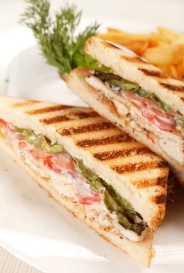 Задание 2Вопрос:Хлеб для закрытых бутербродов нарезают толщиной:Выберите один из 4 вариантов ответа:1) 1,5-2,5 см 2) 0,5-1 см3) 1-1,5 см 4) 1-2 см Задание 3                     Вопрос:При подаче к столу бутерброды следует укладывать на блюде:Выберите один из 3 вариантов ответа:1) в 3 слоя 2) в 2 слоя 3) в 1 слой 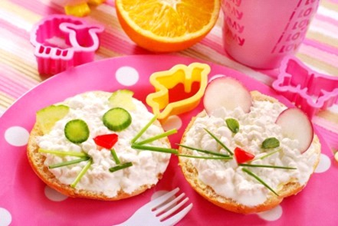 Задание 4                        Вопрос:Для приготовления открытого бутерброда ломтики хлеба нужно нарезать толщиной...Выберите один из 3 вариантов ответа:1) 0,5-1 см2) 1-1,5 см3) 2-3 смЗадание 5Вопрос:Готовые бутерброды могут храниться в холодильнике не более (в часах):Выберите один из 5 вариантов ответа:1) 1  2) 2  3) 34) 4  5) 5Задание 6                   Вопрос:К бутербродам не относится:Выберите один из 3 вариантов ответа:1) канапе 2) пирожное 3) сэндвичЗадание 7                          Вопрос:По способу приготовления бутерброды классифицируются на:Выберите несколько из 6 вариантов ответа:1) слоеные2) открытые3) горячие4) закусочные5) холодные6) закрытые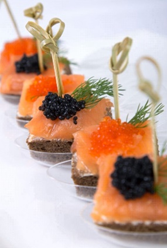 Задание 8                   Вопрос:Для бутербродов канапе хлеб нарезают:Выберите один из 3 вариантов ответа:1) кубиками2) дольками3) ломтикамиЗадание 9Вопрос:Является ли бутербродом хлеб с маслом?Выберите один из 2 вариантов ответа: 1) нет      2) дСтруктура (этапы)Деятельность учителяДеятельность обучающихсяРегламент времяОрганизационный моментПроверка готовности учащихся к уроку. Приветствие учащихся. Проверка отсутствующих.Подготовка к урокуЭмоциональная мотивация на учение.Планирование совместного сотрудничества2 минПовторение пройденного материалаТест(Приложение - порядок сервировки стола).Разделиться на 2 группы:(одна отвечает на вопросы теста, адругая складывает салфетки)Ответы учащихся5 минМотивационный этапНачинаем урок:- Ребята, а какие самые распространённые блюда и напитки подают на завтрак у вас дома или в другом месте?А сейчас, я предлагаю вам посмотреть хорошо известный фрагмент мультфильма «Дядя Федор и кот Матроскин»Итак, какая тема урока?Корректирует, уточняет, что тема урока «Технология приготовления бутербродов и горячих напитков».- Какой бутерброд был у дяди Федора?Сегодня мы будем готовить «правильные» бутерброды и узнаем много нового о них!2. Ребята, а зачем люди готовят такую пищу?Формулирование проблемы: мы много знаем об этом виде закуски, но не все умеют готовить бутерброды, и не все знают их разнообразие.- участвуют в обсуждении;- отвечают на проблемные вопросы;- формулируют предполагаемую тему урока5 минАктуализация знаний.1. Как вы думаете, с помощью каких известных вам столовых приборов, приспособлений готовятся бутерброды?3. Из каких продуктов можно приготовить бутерброды?2. Кто уже пробовал приготовить бутерброд?- вспоминают нужную информацию, делают содержательные обобщения;- вспоминают изученный ранее материал (понятия, факты), которые связаны с формулировкой проблемы (в этот момент отрабатывается минимум)5 минОткрытие новых знанийИстория изобретения бутербродов.1. Делает сообщение по истории изобретения бутербродов. Знакомит с профессией повар. Рассказывает об «Искусстве работы повара, карвинге»2. Работа с таблицей «Виды бутербродов»- знакомство с ответами других учащихся;- дополнение списка;-запись в таблицу названий наиболее распространённых видов бутербродов.3. Организация работы с определением «бутерброд».работа с готовыми источниками информации –извлечение нужной информации;- показ иллюстраций.10 минПрактическая работа1.Повторяем технологию приготовления бутербродов и горячих напитков.  Требования к хранению бутербродов.-Ребята, а что ещё нам необходимо вспомнить, прежде чем приступить к выполнению практической работы?Техника безопасности при работе с ножом, с тостером, с горячими жидкостямиРаботают с технологическими картами. Регулируют собственное речевое поведение.Вспоминают правила безопасной работы с ножом, расписываются в журнале инструктажей.45 минРефлексия и оценивание.- организация само оценивания или взаимно оценивания.Подведение итогов урока.Какие новые знания вы сегодня получили? Когда эти знания вам будут необходимы, где вы сможете их применить?Какие трудности у вас возникли?Кто-нибудь из вас захотел стать поваром?Оцените свою работу на уроке.Спасибо за урок!Вы сегодня очень хорошо потрудилисьзаполняют оценочные таблицы5 мин Домашнее заданиеДома приготовьте и напишите рецепт вашего любимого бутерброда (§7 стр39-49).Обучающиеся записывают домашнее задание2 мин